Supplementary file 10 Brain activity in GLM4diff.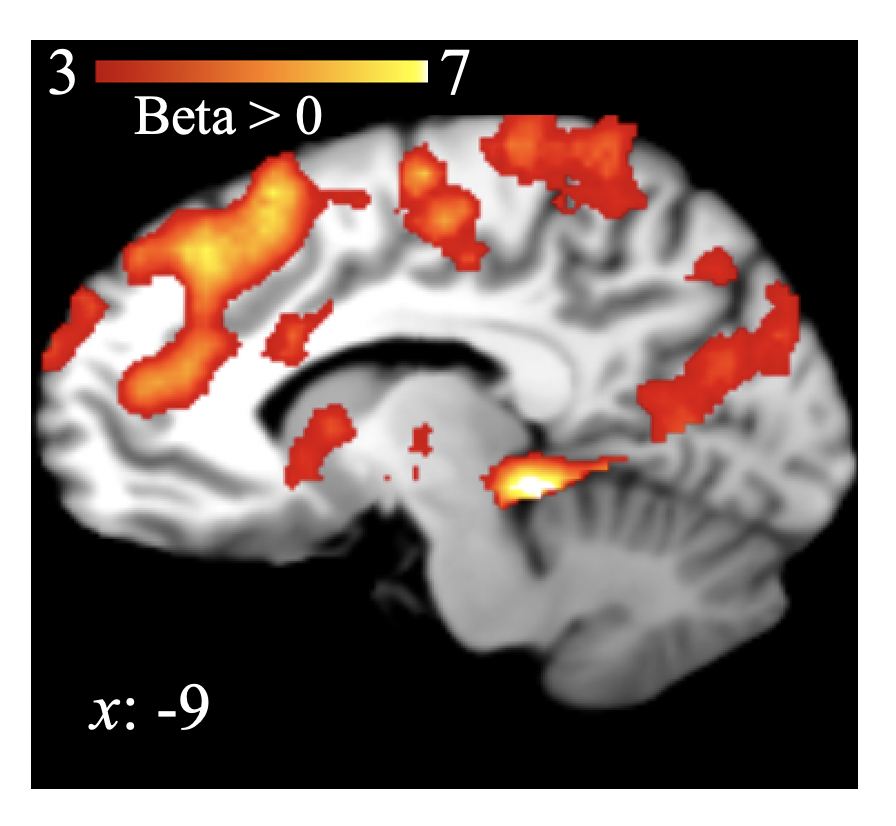 